FULANO DA SILVA (Letra  tamanho 12)Margens: Direita – 2 cm; Esquerda – 3 cm; Superior – 3 cm; Inferior – 2 cm  Letra: TIMES NEW ROMAN (todo o relatório)RELATÓRIO FINAL DE ESTÁGIO SUPERVISIONADO Título....(Letra  tamanho 14 – Negrito)DOURADOS - MS2021UNIVERSIDADE FEDERAL DA GRANDE DOURADOSFACULDADE DE CIÊNCIAS AGRÁRIAS Curso de AgronomiaFULANO DE TALRELATÓRIO FINAL DE ESTÁGIO SUPERVISIONADO Título....(Letra  tamanho 14 – Negrito)Relatório Final de Estágio Supervisionado submetido ao Curso de Graduação em …... da UFGD, como requisito para a obtenção do título de ………..Orientador(a): Prof(a). Dr(a). 		       Supervisor(a):  .......................DOURADOS – MS2021FOLHA DE APROVAÇÃOFULANO DE TALRELATÓRIO DE ESTÁGIO SUPERVISIONADO REALIZADO ........Relatório de Estágio Supervisionado apresentado como requisito parcial para obtenção do título de Engenheiro Agrônomo, pela Universidade Federal da Grande Dourados_________________________________________________Prof(a). Dr(a). XXXXXXXX – UFGDOrientador(a)Data de realização: ------------de--------- de 201----AGRADECIMENTOS (Letra tamanho 14 – Negrito)Agradeço, à Deus……..À todos os professores e supervisores, aos quais tive a oportunidade de caminhar junto, e de um modo muito especial:Ao Professor(a) .............., pela humildade e transparência.Ao Prof(a). ............., pela sua boa vontade em transmitir novos ensinamentos, fazendo nos crescer para a vida.À Prof(a). ............., pela dedicação e determinação.À Prof(a). ............., pela paciência e dedicação.À Supervisor(a). ............., pela transmissão de novos conhecimentos.À Supervisor(a). ............., pelo carinho e atenção.Aos meus quatro irmãos, pelo amor e pelo apoio que me transmitiram durante essa caminhada.Às minhas cunhadas pelo entusiasmo.Ao meu querido esposo, pela compreensão.Aos meus dois filhos: ............., razão do meu viver.Aos meus colegas de sala, especialmente, a minha amiga ............., pelo apoio e ajuda mútua, pelo coleguismo e companheirismo.CADA ALUNO DEVE DESENVOLVER SEUS AGRADECIMENTOS.(Texto do “Agradecimentos” – Letra: TIME NEW ROMAN – 12)SUMÁRIO (LETRA  TAMANHO 14 – NEGRITO)Página(Texto Letra: TIME NEW ROMAN – 12)APLICAÇÃO DE TÉCNICAS DE CULTURA DE TECIDOS EM CANA-DE-AÇÚCAR (Letra tamanho 14 – Negrito)Aline vvvvvvv¹; Livia xxxxxxxxx²; Rodrigo tttttttttttttt³¹acadêmica(o) do curso de ……..., Faculdade de Ciências Agrárias, UFGD.                ²orientador(a) de Estágio Supervisionado -Professor(a) Doutor(a), Faculdade de Ciências Agrárias, UFGD.                                                                                                                          ³supervisor(a) de Estágio Supervisionado –Professor(a) Doutor(a), Faculdade de Ciências Agrárias, UFGD.RESUMO (LETRA  TAMANHO 14 – NEGRITO )Deve constar: Introdução, Objetivo, Local de Estágio, Carga Horária, Principais Atividades Desenvolvidas e Considerações finais/Conclusão.(Texto Letra: TIME NEW ROMAN – 12)1. INTRODUÇÃO (LETRA  TAMANHO 14 – NEGRITO )(Texto Letra: TIME NEW ROMAN – 12)Neste item o aluno deve descrever os motivos de escolha da área profissional, do significado da realização do estágio, da área escolhida para o estágio, breves dados a respeito das atividades desenvolvidas e acompanhadas durante o período de realização do estágio supervisionado e como último parágrafo os objetivos pretendidos quanto ao estágio. 2. CARACTERIZAÇÃO DO LOCAL DE ESTÁGIO (LETRA  TAMANHO 14 – NEGRITO )(Texto Letra: TIME NEW ROMAN – 12)Aqui deve ser descrita as características do local de realização do estágio, entre elas:  estrutura física, organograma, estrutura operacional (recursos humanos), estrutura tecnológica (equipamentos, etc...), 3. ATIVIDADES DESENVOLVIDAS (LETRA  TAMANHO 14 – NEGRITO )(Texto Letra: TIME NEW ROMAN – 12)Este tópico deve conter as informações referentes ao período de realização do estágio, carga horária total desenvolvida, cronograma com suas respectivas cargas horárias, as atividades desenvolvidas e forma com que foram desenvolvidas, metodologias e tecnologias utilizadas, participação ou organização/realização de algum evento, etc.....Para fins didáticos este item pode ser dividido em vários subitens conforme a necessidade. 3.1. Atividade 1Descrever a atividade3.2. Atividade 2Descrever a atividade3.3. Atividade 3Descrever a atividade3.4. Atividade 4Descrever a atividade4. CONSIDERAÇÕES FINAIS CONHECIMENTOS APLICADOS E PARECER DO ACADÊMICO (LETRA TAMANHO 14 – NEGRITO)(Texto Letra: TIME NEW ROMAN – 12)Uma conclusão levantando os pontos positivos e negativos, sobre todas as atividades desenvolvidas no campo de estágio, as considerações finais sobre o mesmo é possível correlação de cada atividade com as disciplinas cursadasExemplo: Durante esse período de estágio foi possível aplicar diversos conhecimentos provenientes das disciplinas estudadas durante a graduação em Engenharia de Aquicultura, como: xxxxxxxxxxxxxxxxxxxx; xxxxxxxxxxxxxxxxxxxx; xxxxxxxxxxxxxxxxxxxx; xxxxxxxxxxxxxxxxxxxx; xxxxxxxxxxxxxxxxxxxx; e xxxxxxxxxxxxxxxxxxxx.6. REFERÊNCIAS BIBLIOGRÁFICAS (LETRA  TAMANHO 14 – NEGRITO )(Texto Letra: TIME NEW ROMAN – 12)ABNT/2003: Exemplo:SAVIANI, D. Agronomia hoje: primeiras aproximações. 8 ed. Campinas/SP: Autores Associados, 2003.7. ANEXOS (LETRA TAMANHO 14 – NEGRITO)(Texto Letra: TIME NEW ROMAN – 12)Fotos, folders, planilha, .... demais materiais que julgue necessário 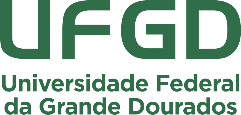 UNIVERSIDADE FEDERAL DA GRANDE DOURADOSFACULDADE DE CIÊNCIAS AGRÁRIASComissão de Estágio Supervisionado Curso de Agronomia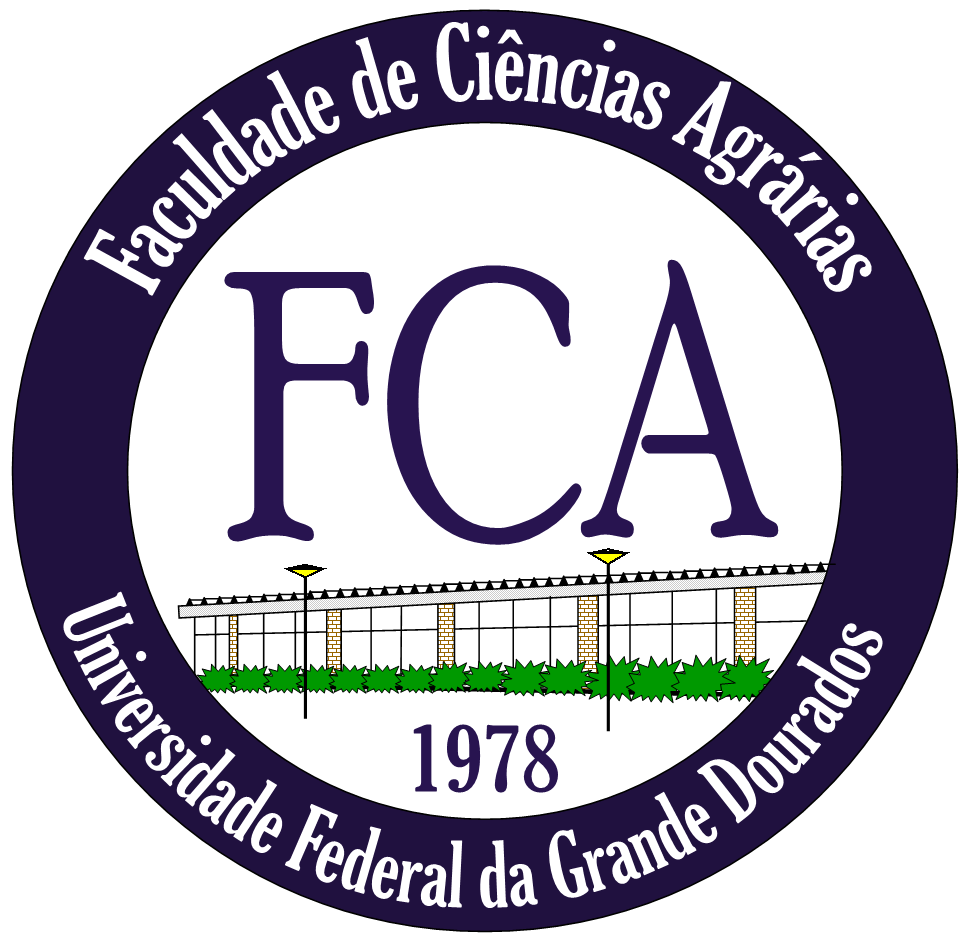 